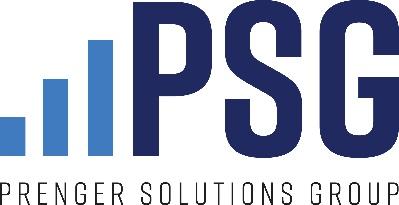 FIN DE SEMANA  13-14 DE FEBRERO 2021Día de San Valentín/Día de los PresidentesLectura del evangelioMarcos 1:40-45"Se le acercó un leproso, que se arrodilló ante él y le suplicó : «Si tú quieres, puedes limpiarme.»Sintiendo compasión, Jesús extendió la mano y lo tocó diciendo: «Quiero, queda limpio.» Al instante se le quitó la lepra y quedó sano. Entonces Jesús lo despidió,Pero le ordenó enérgicamente: «No cuentes esto a nadie, pero vete y preséntate al sacerdote y haz por tu purificación la ofrenda que ordena la Ley de Moisés, pues tú tienes que hacer tu declaración.»Pero el hombre, en cuanto se fue, empezó a hablar y a divulgar lo ocurrido, de tal manera que Jesús ya no podía entrar públicamente en el pueblo; tenía que andar por las afueras, en lugares solitarios. Pero la gente venía a él de todas partes." 
Ayudante de homilía / conexión con la corresponsabilidad / dar / caridad / limosna ● San Valentín ● Día de los Presidentes (George Washington y Abraham Lincoln) ● Amor, bondad y agradecimiento ● La mayordomía es amor; en dar, orar y en servirFEBRERO – PUNTOS PARA HABLAR EL FIN DE SEMANA ANTES DEL FIN DE SEMANA DE SOLICITUD DE LA CAMPAÑA DIOCESANA (Este fin de semana es el fin de semana de anuncios y sirve como precursor de los fines de semana de solicitud de la Campaña que se llevarán a cabo del 20 al 21 y del 27 al 28 de febrero. Utilice estos puntos de conversación a continuación durante el fin de semana del 13 al 14 de febrero para agradecer a sus feligreses y pedirles que apoyen la Campaña en línea.)La Campaña Diocesana Anual brinda un nuevo sentido de esperanza a las personas de nuestra diócesis.Al comenzar la Campaña de este año, les animo a cada uno de ustedes a que apoyen no solo a nuestro ofertorio parroquial, que apoya directamente a nuestra parroquia, sino que también les pido que consideren con espíritu de oración donar a la Campaña.La Campaña ayuda a involucrar a la próxima generación, proveer a los necesitados y construir comunidades católicas de muchas formas importantes.Estamos muy bendecidos en <PARISH NAME> por la ayuda de la Campaña. [Enumere las bendiciones y los ministerios parroquiales apoyados por la Campaña. Por ejemplo: tenemos una hermosa iglesia, tenemos una gran escuela o tenemos un maravilloso programa de educación religiosa.]Sé que no siempre es fácil apoyar a la iglesia, ya sea nuestra parroquia o la diócesis, y sé que no siempre es fácil para mí estar aquí y preguntarles semana tras semana. Pero, sepa la importancia de lo que hace la Campaña y el impacto que está teniendo en la vida de los demás.Durante esta temporada de Campaña, muchos de ustedes han recibido una carta del Obispo Knestout y les pido que 1) la lean detenidamente y 2) reflexionen sobre cómo pueden ayudarlo a cumplir su misión para que, juntos, podamos construir el Cuerpo de Cristo.Para aquellos de ustedes que no recibieron un correo o no han tenido tiempo de responder, llevaremos a cabo nuestro proceso de compromiso solicitando en todas las misas durante los fines de semana del 20 al 21 de febrero y del 27 al 28 de febrero.Con la realidad de una pandemia en curso, nuestro proceso en las bancas será completamente digital esta vez. En lugar de entregar tarjetas de compromiso en la misa, nuestros feligreses harán su contribución a la Campaña 2021 de manera segura y conveniente en línea en https://richmondcatholicfoundation.org/appeal/.Si tiene alguna pregunta sobre la Campaña, o sobre cómo hacer su donación en línea, comuníquese con <NOMBRE DE CONTACTO DE LA PARROQUIA> en la oficina parroquial. Esperamos que todos ustedes nos ayuden a hacer que la Campaña de este año sea un éxito.Intercesión Que a través del amor y la caridad de los ministerios apoyados por la Campaña Diocesana Anual, Dios sea glorificado.Copia para el anuncio del boletín Mientras nos preparamos para celebrar la festividad del "Día de los Presidentes", es importante recordar la profunda fe de nuestros padres fundadores. El 3 de octubre de 1789, George Washington dio una Proclamación Presidencial para reconocer a Dios y ofrecerle "acción de gracias". La proclamación decía, en parte, “... es deber de todas las naciones reconocer la providencia de Dios Todopoderoso, obedecer su voluntad, estar agradecido por sus beneficios e implorar humildemente su protección y favor” - y “ recomendar al pueblo de los Estados Unidos un día de acción de gracias y oración pública que se observará reconociendo con corazones agradecidos los muchos favores señalados del Dios Todopoderoso ... ” Y todos estamos familiarizados con la grandeza de Abraham Lincoln, cuyo propósito era liberar a los esclavos y sanar a una nación. En su segundo discurso inaugural, el 4 de marzo de 1865, dijo: "Con malicia para con nadie, con caridad para todos, con firmeza en el derecho como Dios nos da para ver el derecho, esforcémonos por terminar la obra en la que estamos. , para vendar las heridas de la nación, para cuidar al que habrá soportado la batalla y por su viuda y su huérfano… ”. Estos son ejemplos de su fe y reverencia por Dios. Esta semana, mientras los celebramos y celebramos el AMOR hasta el Día de San Valentín, recordemos también el trabajo de caridad, bondad y amor que se logra a través de la Campaña Diocesana Anual. Haga su promesa hoy.Copia para anuncio desde el púlpito Mientras nos preparamos para el Día de San Valentín y las vacaciones del Día de los Presidentes, recordemos el amor que compartimos y la profunda fe de nuestros padres fundadores al hacer nuestro compromiso con la Campaña Diocesana Anual.Publicaciones / contenido en redes sociales Foto: Foto de custodia | "Dios es amor, y el que permanece en el amor, permanece en Dios y Dios en él". - 1 Juan 4:16 Texto: "¡Y gracias por compartir sus bendiciones con quienes más lo necesitan!"